Приложение 9Девятый каземат                      401 каб.ИнформатикаПаркетчик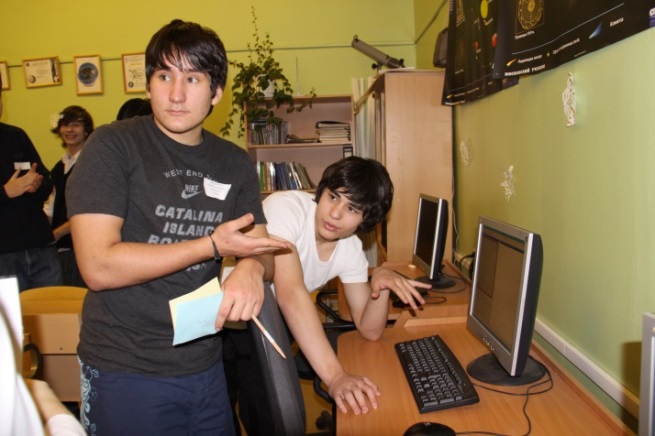 За определенное время составить программу написания любой буквы.Материалы: Приложение 9программа «Паркетчик» скачать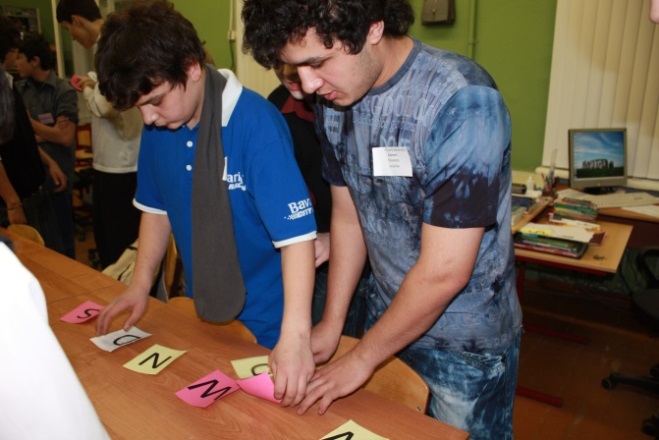 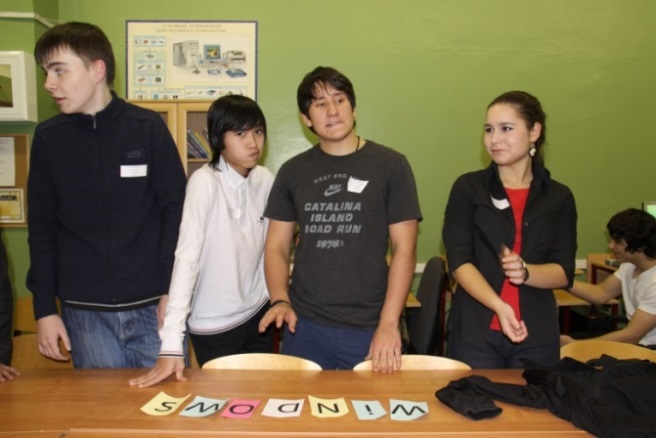 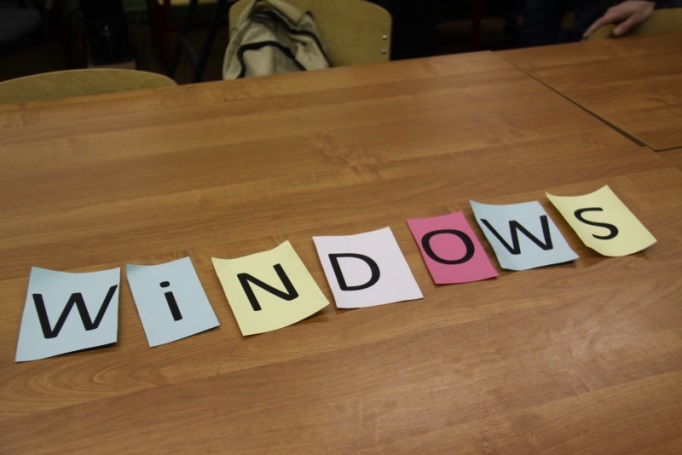 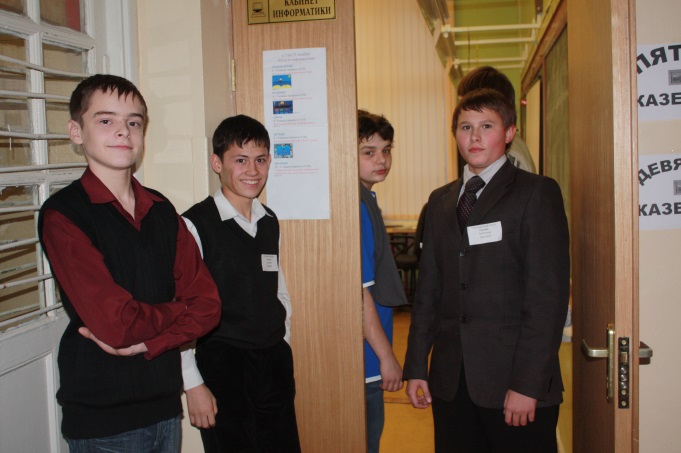 ответственный________________________________Приложение 9Паркетчик (девятый каземат)Написать программу любой буквы, пример программы:Программа {Шаг вверх;Положить (к);Шаг вправо;Шаг вправо;Положить (к);Шаг вправо;Шаг вправо;Положить (к);Шаг вправо;Шаг вправо;Положить (к);Шаг вниз;Шаг влево;Положить (з);Шаг влево;Шаг влево;Положить (з);Шаг влево;Шаг влево;Положить (з);Шаг влево;}